Section 2 – ReportIntroductory paragraphMembers of Council bodies are appointed in accordance with the wishes of the political groups. The names of the Members, including the Chairs and Nominated Members, are set out at Appendix 1 to the report.Options considered There were no options to be considered.Financial ImplicationsThere are no financial implications  arising from this report.Equalities implications / Public Sector Equality DutyThere are no equalities implications associated with this report.Corporate PrioritiesThis report has no direct effect on the Corporate Priorities.Section 3 - Statutory Officer ClearanceSection 4 - Contact Details and Background PapersContact:  Elaine McEachron, Democratic, Electoral and Registration Services ManagerEmail: elaine.mceachron@harrow.gov.uk Tel: 020 8424 7694 or Internal Ext 2097Background Papers:  Council’s Constitutionhttp://www.harrow.gov.uk/www2/ieListDocuments.aspx?CId=1092&MId=64338&Ver=4&Info=1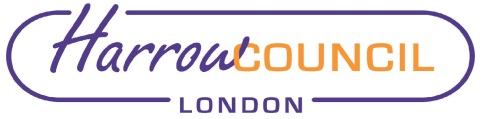 REPORT FOR:CABINETDate of Meeting:18 June 2020Subject:Cabinet Advisory Panels, Consultative Forums and Appointment of ChairsKey Decision: NoResponsible Officer:Hugh Peart, Director of Legal and Governance ServicesPortfolio Holder:Leader of the Council Exempt:NoDecision subject to Call-in:NoWards affected:AllEnclosures:Appendix 1 - Panels & Consultative Forums - Memberships, Chairs and Nominated Members Section 1 – Summary and RecommendationsThis report sets out the memberships of Cabinet Panels and Consultative Forums, including the Chairs and Nominated Members. The Terms of Reference of the bodies are set out in the Council’s Constitution. Recommendations: That the Membership of Cabinet Panels and Consultative Forums, the Chairs and Nominated Members of the Panels and Consultative Forums be confirmed.Reason:  (For recommendation)To confirm appointments and to allow the Panels to be constituted.Name: Dawn CalvertxChief Financial OfficerDate: 05/06/20Name: Hugh PeartxMonitoring OfficerDate: 03/06/20Ward Councillors notified:NO, as it impacts on all Wards EqIA carried out:EqIA cleared by:N/AN/ACall-In Waived by the Chair of Overview and Scrutiny CommitteeNO